Publicado en Barcelona el 22/06/2022 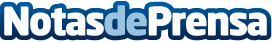 Barómetro Formación no reglada: Inglés, alemán y francés los cursos de idiomas más solicitados en QDCURSOSEl inglés, el alemán y el francés son los cursos de formación de idiomas predilectos de los usuarios de la aplicación de Qdcursos para aprender una nueva lengua extranjeraDatos de contacto:EDEON MARKETING SLComunicación · Diseño · Marketing931929647Nota de prensa publicada en: https://www.notasdeprensa.es/barometro-formacion-no-reglada-ingles-aleman-y_1 Categorias: Idiomas Educación Recursos humanos Cursos http://www.notasdeprensa.es